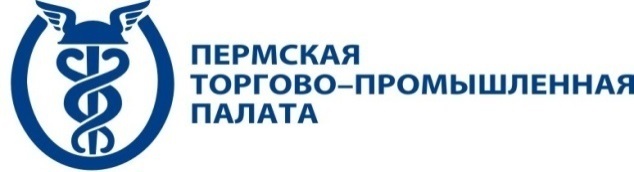 Справочник телефонов и  адресов электронной почты сотрудников Пермской ТППНазвание подразделения и сфера деятельностиКонтактное лицоТелефонE-mailСоюз «Пермская торгово-промышленная палата»Союз «Пермская торгово-промышленная палата»Союз «Пермская торгово-промышленная палата»Союз «Пермская торгово-промышленная палата»Союз «Пермская торгово-промышленная палата»1.Президент Пермской ТППБелов Вячеслав Артурович8-342-235-78-58 (приемная)pr@permtpp.ru2.Вице-президент Пермской ТПП (ВЭД, развитие международных и межрегиональных деловых отношений)Миронова Елена Александровна8-342-235-78-48 (доб. 117)mironova@permtpp.ru3.Юридический департамент (форс-мажорные обстоятельства, представление интересов в судах, выдача справок и заключений о средней стоимости юридических услуг, выдача выписок из торговых реестров иностранных государств – проверка зарубежного контрагента для ВЭД, ответственность в рамках 44-ФЗ, оспаривание кадастровой стоимости недвижимости в суде, медиация)Войцехов Станислав Станиславович8-342-235-78-48 (доб. 107)zakon@permtpp.rus.voitcehov@permtpp.ru3.Юридический департамент (форс-мажорные обстоятельства, представление интересов в судах, выдача справок и заключений о средней стоимости юридических услуг, выдача выписок из торговых реестров иностранных государств – проверка зарубежного контрагента для ВЭД, ответственность в рамках 44-ФЗ, оспаривание кадастровой стоимости недвижимости в суде, медиация)Халдеев Владимир Геннадьевич8-342-235-78-48 (доб. 118)zakon@permtpp.rukhaldeev@permtpp.ru3.Юридический департамент (форс-мажорные обстоятельства, представление интересов в судах, выдача справок и заключений о средней стоимости юридических услуг, выдача выписок из торговых реестров иностранных государств – проверка зарубежного контрагента для ВЭД, ответственность в рамках 44-ФЗ, оспаривание кадастровой стоимости недвижимости в суде, медиация)Шардаков Александр Сергеевич8-342-235-78-48 (доб. 124)zakon@permtpp.rua.shardakov@permtpp.ru5.Бухгалтерия (услуги по ведению бухгалтерского учета)Мутовина Татьяна Викторовна8-342-235-78-48 (доб. 126)buh@permtpp.ru5.Бухгалтерия (услуги по ведению бухгалтерского учета)Костарева Наталья Вячеславовна8-342-235-78-48 (доб. 126)n.kostareva@permtpp.ru5.Бухгалтерия (услуги по ведению бухгалтерского учета)Пономарева Екатерина Владимировна8-342-235-78-48 (доб. 126)e.ponomareva@permtpp.ru5.Бухгалтерия (услуги по ведению бухгалтерского учета)Нестерова Лариса Викторовна8-342-235-78-48 (доб. 126)nesterova@permtpp.ru6.Отдел по связям с общественностью (взаимодействие со СМИ, информирование бизнеса через сайт ПТПП и соц.сети)Невоструева Ксения Николаевна8-342-235-78-48 (доб. 142)k.nevostrueva@permtpp.ru6.Отдел по связям с общественностью (взаимодействие со СМИ, информирование бизнеса через сайт ПТПП и соц.сети)Желонкина Екатерина Ивановна8-342-235-78-48 (доб. 127)e.zhelonkina@permtpp.ru7.Отдел по работе с клиентами и членами ПалатыБелонович Елена Николаевна8-342-235-78-48 (доб. 121)partner@permtpp.ru; e.belonovich@permtpp.ru7.Отдел по работе с клиентами и членами ПалатыГорбылева Юлия Викторовна8-342-235-78-48 (доб. 115)partner@permtpp.ruy.gorbyleva@permtpp.ru7.Отдел по работе с клиентами и членами ПалатыНикитина Лариса Анатольевна8-342-235-78-48 (доб. 108)partner@permtpp.ru
l.nikitina@permtpp.ru7.Отдел по работе с клиентами и членами ПалатыЕвсина Елена Валерьевна8-342-235-78-48 (доб. 174)partner@permtpp.ru
 e.evsina@permtpp.ru8.Центр международного сотрудничества (ВЭД, развитие международных и межрегиональных деловых отношений)Антипина Екатерина Ивановна8-342-235-78-48 (доб. 139)e.antipina@permtpp.ru  9.Департамент образовательных программ и консалтинга (проведения курсов повышения квалификации и обучения по программам переподготовки, проведение обучения для участников закупок, мониторинг и поиск закупок, полное сопровождение закупок «под ключ», подготовка и подача заявок на участие в закупке, регистрация в ЕРУЗ и аккредитация на электронных торговых площадках)Мачихина Татьяна Валерьевна8-342-235-78-48 (доб. 143)zakupki@permtpp.rut.machihina@permtpp.ru9.Департамент образовательных программ и консалтинга (проведения курсов повышения квалификации и обучения по программам переподготовки, проведение обучения для участников закупок, мониторинг и поиск закупок, полное сопровождение закупок «под ключ», подготовка и подача заявок на участие в закупке, регистрация в ЕРУЗ и аккредитация на электронных торговых площадках)Хамидуллина Асия Рафаиловна8-342-235-78-48 (доб. 147)zakupki@permtpp.rua.hamidullina@permtpp.ru10.Центр оценки (определение стоимости для любых целей; отчет об оценке для банков, аудиторов МСФО, купли-продажи, справки о стоимости для ИФНС, судов, определения ставок аренды, заключение эксперта (судебная экспертиза)Мармыш Сергей Борисович8-342-235-78-48 (доб. 134)ood@permtpp.ru10.Центр оценки (определение стоимости для любых целей; отчет об оценке для банков, аудиторов МСФО, купли-продажи, справки о стоимости для ИФНС, судов, определения ставок аренды, заключение эксперта (судебная экспертиза)Данилович Юрий Александрович8-342-235-78-48 (доб. 122)danilovich@permtpp.ru10.Центр оценки (определение стоимости для любых целей; отчет об оценке для банков, аудиторов МСФО, купли-продажи, справки о стоимости для ИФНС, судов, определения ставок аренды, заключение эксперта (судебная экспертиза)Королев Дмитрий Дмитриевич8-342-235-78-48 (доб. 136)korolev@permtpp.ru10.Центр оценки (определение стоимости для любых целей; отчет об оценке для банков, аудиторов МСФО, купли-продажи, справки о стоимости для ИФНС, судов, определения ставок аренды, заключение эксперта (судебная экспертиза)Курочкина Анастасия Владимировна8-342-235-78-48 (доб. 148)bav@permtpp.ru10.Центр оценки (определение стоимости для любых целей; отчет об оценке для банков, аудиторов МСФО, купли-продажи, справки о стоимости для ИФНС, судов, определения ставок аренды, заключение эксперта (судебная экспертиза)Карев Александр Владимирович8-342-235-78-48 (доб. 153)kav@permtpp.ru10.Центр оценки (определение стоимости для любых целей; отчет об оценке для банков, аудиторов МСФО, купли-продажи, справки о стоимости для ИФНС, судов, определения ставок аренды, заключение эксперта (судебная экспертиза)Плюснин Алексей Дмитриевич8-342-235-78-48 (доб. 149)plusnin@permtpp.ru10.Центр оценки (определение стоимости для любых целей; отчет об оценке для банков, аудиторов МСФО, купли-продажи, справки о стоимости для ИФНС, судов, определения ставок аренды, заключение эксперта (судебная экспертиза)Миков Сергей Васильевич8-342-235-78-48 (доб. 181)s.mikov@permtpp.ruЦентр оценки (определение стоимости для любых целей; отчет об оценке для банков, аудиторов МСФО, купли-продажи, справки о стоимости для ИФНС, судов, определения ставок аренды, заключение эксперта (судебная экспертиза)Бельтюкова Оксана Александровна8-342-235-78-48 (доб. 110)oksana@permtpp.ruЦентр оценки (определение стоимости для любых целей; отчет об оценке для банков, аудиторов МСФО, купли-продажи, справки о стоимости для ИФНС, судов, определения ставок аренды, заключение эксперта (судебная экспертиза)Сергеева Ирина Владимировна8-342-235-78-48 (доб. 130)sergeeva@permtpp.ru11.Департамент экономических, финансовых и бухгалтерских  экспертиз (расчет и обоснование тарифов и цен, сопровождение налоговых споров на всех этапах, подготовка и финансовая экспертиза бизнес-планов, оценка эффективности инвестиционных проектов, разработка долгосрочной финансовой стратегии и постановка бюджетирования, IT-экспертиза по оценке рыночной стоимости программных продуктов, Due Diligence, расчет и обоснование убытков (реального ущерба, упущенной выгоды), выдача справок по рыночным и мировым ценам)Орлов Дмитрий Валерьевич8-342-235-78-48 (доб. 161)d.orlov@permtpp.ru11.Департамент экономических, финансовых и бухгалтерских  экспертиз (расчет и обоснование тарифов и цен, сопровождение налоговых споров на всех этапах, подготовка и финансовая экспертиза бизнес-планов, оценка эффективности инвестиционных проектов, разработка долгосрочной финансовой стратегии и постановка бюджетирования, IT-экспертиза по оценке рыночной стоимости программных продуктов, Due Diligence, расчет и обоснование убытков (реального ущерба, упущенной выгоды), выдача справок по рыночным и мировым ценам)Рыжик Юлия Александровна8-342-235-78-48 (доб. 128)ryzhik@permtpp.ru11.Департамент экономических, финансовых и бухгалтерских  экспертиз (расчет и обоснование тарифов и цен, сопровождение налоговых споров на всех этапах, подготовка и финансовая экспертиза бизнес-планов, оценка эффективности инвестиционных проектов, разработка долгосрочной финансовой стратегии и постановка бюджетирования, IT-экспертиза по оценке рыночной стоимости программных продуктов, Due Diligence, расчет и обоснование убытков (реального ущерба, упущенной выгоды), выдача справок по рыночным и мировым ценам)Насекина Елена Рудольфовна8-342-235-78-48 (доб. 151)nasekina@permtpp.ru12.Отдел сертификатов (оформление и удостоверение сертификатов о происхождении товаров, удостоверение других документов, связанных с осуществлением ВЭД, подтверждение производства промышленной продукции)Братчикова Юлия Фирдусовна8-342-235-78-48 (доб. 133)gs@permtpp.ru
brat@permtpp.ru12.Отдел сертификатов (оформление и удостоверение сертификатов о происхождении товаров, удостоверение других документов, связанных с осуществлением ВЭД, подтверждение производства промышленной продукции)Садикова Ирина Рамилевна8-342-235-78-48 (доб. 137)i.sadikova@permtpp.ru12.Отдел сертификатов (оформление и удостоверение сертификатов о происхождении товаров, удостоверение других документов, связанных с осуществлением ВЭД, подтверждение производства промышленной продукции)Потехина Елена Александровна8-342-235-78-48 (доб. 167)custom@permtpp.ru12.Отдел сертификатов (оформление и удостоверение сертификатов о происхождении товаров, удостоверение других документов, связанных с осуществлением ВЭД, подтверждение производства промышленной продукции)Исмагилов Шамиль Камилович8-342-235-78-48 (доб. 157)shamil@permtpp.ru12.Отдел сертификатов (оформление и удостоверение сертификатов о происхождении товаров, удостоверение других документов, связанных с осуществлением ВЭД, подтверждение производства промышленной продукции)Черемных Лариса Вилевна8-342-235-78-48 (доб. 159)smk@permtpp.ru13Центр интеллектуальной собственности (регистрация: товарных знаков; патентов на изобретения, полезные модели, промышленные образцы; программ для ЭВМ и баз данных; распоряжения исключительным правом на товарные знаки, изобретения, промышленные образцы и полезные модели. Проведение патентных исследований. Выполнение патентно-технических экспертиз)Токмакова Светлана Геннадьевна8-342-235-78-48 (доб. 199)patent@permexpert.su13Центр интеллектуальной собственности (регистрация: товарных знаков; патентов на изобретения, полезные модели, промышленные образцы; программ для ЭВМ и баз данных; распоряжения исключительным правом на товарные знаки, изобретения, промышленные образцы и полезные модели. Проведение патентных исследований. Выполнение патентно-технических экспертиз)Антакова НатальяАлександровна8-342-235-78-48 (доб. 185)patent2@permtpp.ru14.Департамент развития деловых инициатив (объединение бизнеса в сфере медицины, кадровых сообществ, инновационных образовательных организаций, fashion-индустрии, пассажирских перевозок, охранных структур)Чудинова Светлана Николаевна8-342-235-78-48 (доб. 188)s.chudinova@permtpp.ru15.Департамент развития деловых инициатив (развитие проекта «Покупай пермское»)Пасынкова Анна Владимировна8-342-235-78-48 (доб. 103)a.pasynkova@permtpp.ru16.Департамент развития деловых инициатив (Проведение процедур профессионально-общественной аккредитации образовательных программ)Гилева Ольга Леонидовна8-342-235-78-48 (доб. 145)gileva@permtpp.ruАНО «СОЮЗЭКСПЕРТИЗА-Пермь»АНО «СОЮЗЭКСПЕРТИЗА-Пермь»АНО «СОЮЗЭКСПЕРТИЗА-Пермь»АНО «СОЮЗЭКСПЕРТИЗА-Пермь»АНО «СОЮЗЭКСПЕРТИЗА-Пермь»17.Директор (товарные и технические экспертизы, строительные экспертизы, системы менеджмента качества, услуги по переводу)Ширяева Лилия Николаевна8-342-235-78-48 (доб. 104)l.shiriaeva@permexpert.su18.Заместитель директора (товарные и технические экспертизы, строительные экспертизы, системы менеджмента качества, услуги по переводу)Соснина Светлана Борисовна8-342-235-78-48 (доб. 182)s.sosnina@permexpert.su19.Отдел товарных и технических экспертизБелоусов Эдуард Валерьевич8-342-235-78-48 (доб. 164)expert3@permexpert.su19.Отдел товарных и технических экспертизГарипова Аида Рашитовна8-342-235-78-48 (доб. 166)agaripova@permexpert.su20.Отдел систем менеджмента Ершова Нина Владимировна8-342-235-78-48 (доб. 125)et@permexpert.su21.Отдел переводовГашкова Наталья Юрьевна8-342-235-78-48 (доб. 171)nat@permexpert.su21.Отдел переводовШишигина Ольга Юрьевна8-342-235-78-48 (доб. 169)olga@permexpert.su21.Отдел переводовГалягина Елена Анатольевна8-342-235-78-48 (доб. 170)helen@permexpert.suЛокальный центр тестированияФурина Наталия Николаевна202-44-42lct@permexpert.suАНО «Центр оценки и экспертиз» г. ЧайковскийАНО «Центр оценки и экспертиз» г. ЧайковскийАНО «Центр оценки и экспертиз» г. ЧайковскийАНО «Центр оценки и экспертиз» г. ЧайковскийАНО «Центр оценки и экспертиз» г. ЧайковскийДиректор филиалаРябова Екатерина Всеволодовна8-342-235-78-48 (доб. 201)chaik@permtpp.ruПредставительство Пермской ТПП в г. ЛысьвеПредставительство Пермской ТПП в г. ЛысьвеПредставительство Пермской ТПП в г. ЛысьвеПредставительство Пермской ТПП в г. ЛысьвеПредставительство Пермской ТПП в г. ЛысьвеДиректорЮжаков Александр Валерьевич8-342-235-78-48 (доб. 301)lysva@permtpp.ruСоюз «Верхнекамская торгово-промышленная палата»Союз «Верхнекамская торгово-промышленная палата»Союз «Верхнекамская торгово-промышленная палата»Союз «Верхнекамская торгово-промышленная палата»Союз «Верхнекамская торгово-промышленная палата»ДиректорСитников Владимир Борисович8 (3424) 26-25-61, 26-35-52, 26-22-63, 26-70-62 vktpp@vktpp.ru